*CC  Common Core StandardTechnology News:  K – 6    Mrs. GreeneContact Information:  cbrown@bostonpublicschools.org617-635-7945What activities are we doing in class? Visit  http://mlstechlab.weebly.comDecember 2016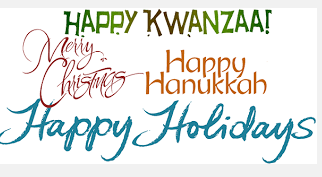 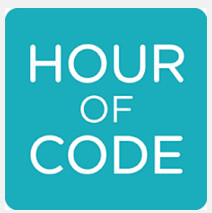 https://hourofcode.com/ushttps://hourofcode.com/usK2 proudly showing you can be a computer programmer at any age.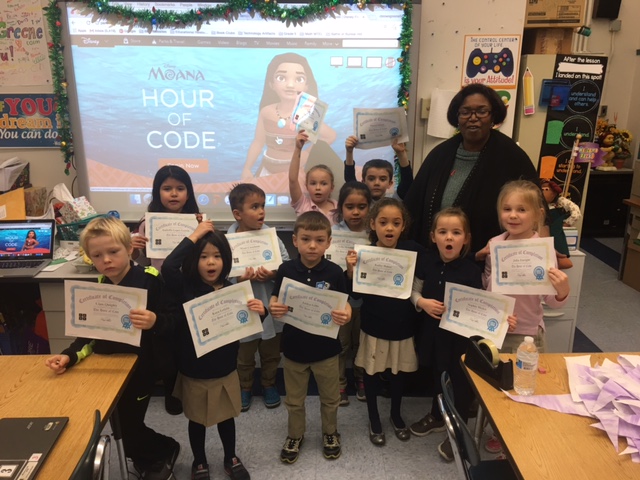 K2 proudly showing you can be a computer programmer at any age.CC* Make strategic use of digital media  Digital Learning Standard  Computational Thinking CT.For the third year in a row, students at the Mary Lyon show their computer programming skills as– 5 becoming computer programmers and joining students across the country and the world. The Hour of Code coincides with Computer Education Week. During December Mary Lyon students during Technology class learned how to code computer programs. Hour of Code hopes to take the mystery out of computer programming for students and help students build their logic, creativity and problem solving skills. Students were so excited about Hour of Code that we extended programming activities for the month of December.  Students who completed a programming module received a certificate of completion. For more information about the Hour of Code go to https://hourofcode.com/usCC* Make strategic use of digital media  Digital Learning Standard  Computational Thinking CT.For the third year in a row, students at the Mary Lyon show their computer programming skills as– 5 becoming computer programmers and joining students across the country and the world. The Hour of Code coincides with Computer Education Week. During December Mary Lyon students during Technology class learned how to code computer programs. Hour of Code hopes to take the mystery out of computer programming for students and help students build their logic, creativity and problem solving skills. Students were so excited about Hour of Code that we extended programming activities for the month of December.  Students who completed a programming module received a certificate of completion. For more information about the Hour of Code go to https://hourofcode.com/usCC* Make strategic use of digital media  Digital Learning Standard  Computational Thinking CT.For the third year in a row, students at the Mary Lyon show their computer programming skills as– 5 becoming computer programmers and joining students across the country and the world. The Hour of Code coincides with Computer Education Week. During December Mary Lyon students during Technology class learned how to code computer programs. Hour of Code hopes to take the mystery out of computer programming for students and help students build their logic, creativity and problem solving skills. Students were so excited about Hour of Code that we extended programming activities for the month of December.  Students who completed a programming module received a certificate of completion. For more information about the Hour of Code go to https://hourofcode.com/usCC* Make strategic use of digital media  Digital Learning Standard  Computational Thinking CT.For the third year in a row, students at the Mary Lyon show their computer programming skills as– 5 becoming computer programmers and joining students across the country and the world. The Hour of Code coincides with Computer Education Week. During December Mary Lyon students during Technology class learned how to code computer programs. Hour of Code hopes to take the mystery out of computer programming for students and help students build their logic, creativity and problem solving skills. Students were so excited about Hour of Code that we extended programming activities for the month of December.  Students who completed a programming module received a certificate of completion. For more information about the Hour of Code go to https://hourofcode.com/us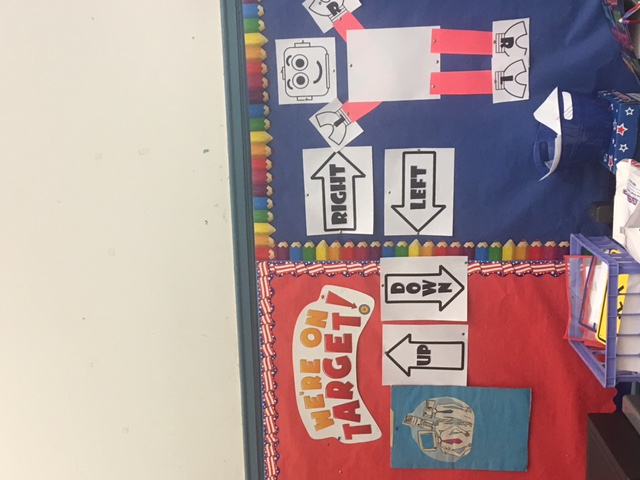 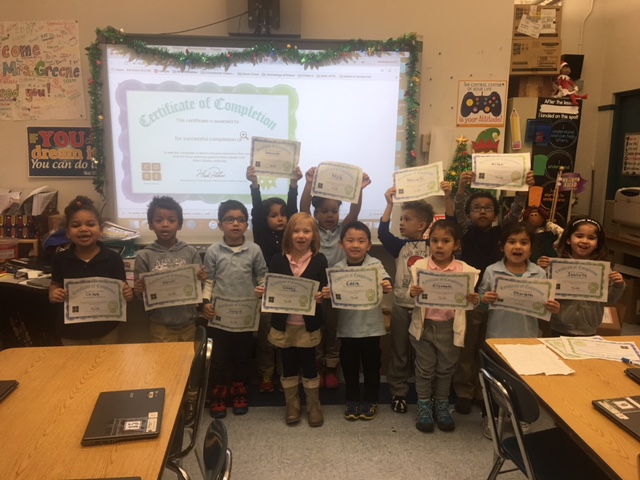  Grade 3 students update the mlstechlab.weebly.com website.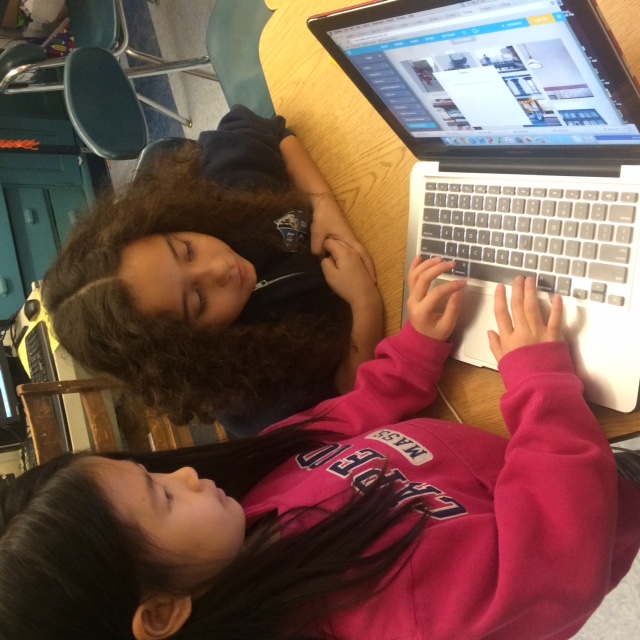 Parent Notes 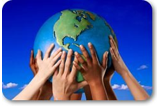 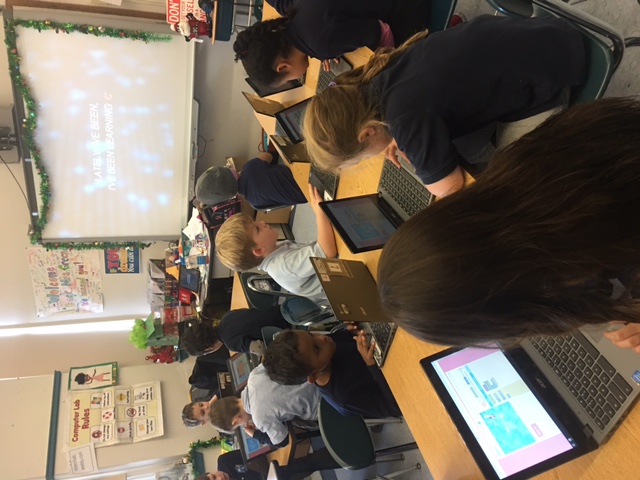 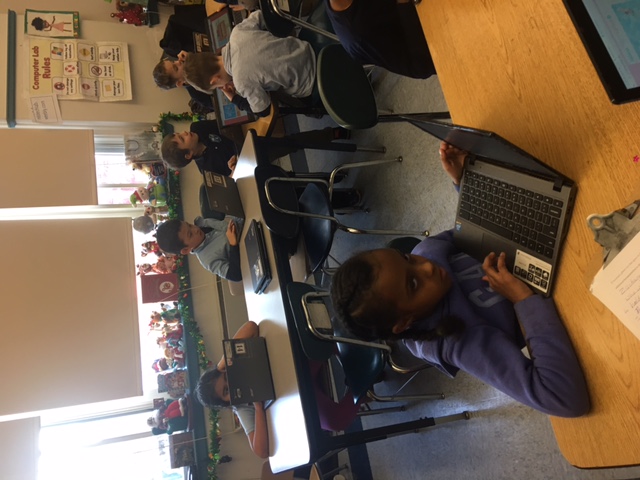 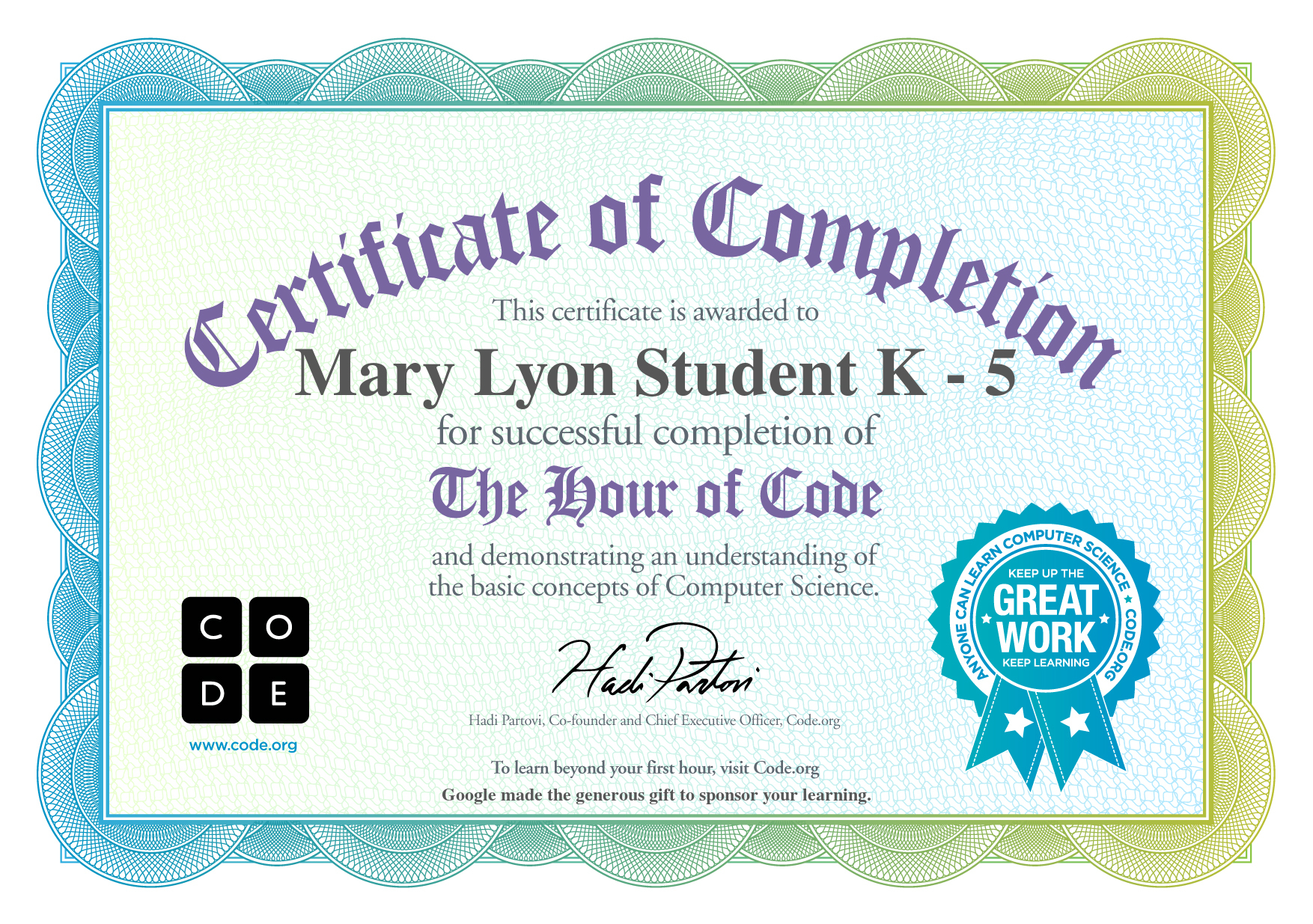 For more opportunities for students to code visithttps://code.org/learnUp and Coming:The Great Typing Challenge PARCC/MCAS technology prep.Thank-Yous:I would like to thank everyone for their holiday well wishes and gifts.Featured Websites and Apps to continue Computer CodingDaisy the Dinosaur app https://itunes.apple.com/us/app/daisy-the-dinosaur/id490514278?mt=8Kodable https://www.kodable.com/